INOVASI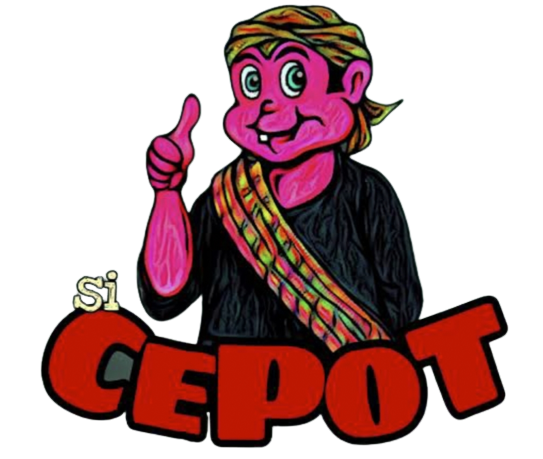 SISTEM LAYANAN CEPAT PASIEN COVID TERPADUPUSKESMAS CINAGARADUDIH BUDIANA, A.Md. KepINOVASI SI CEPOTSI CEPOT merupakan Layanan digital pelaporan, edukasi dan konsultasi pasien covid 19 merupakan di Puskesmas Cinagara dengan memanfaatkan perkembangan teknologi informasi dan komunikasi untuk mempermudah proses pelayanan yang meliputi :Melaksanakan surveilans epidemiologi Covid 19Memberikan layanan cepat berupa pelaporan dan konsultasi kepada pasien covid melalui       online/wa/videocallMelakukan edukasi pencegahan dan pengendalian penularan covid -19 secara onlineMelaksanakan tracing dan diagnosa laboratorium covid -19 (testing)Melaksanakan penanggulangan penderita covid 19 secara medis(treatment)Melakukan rujukan penderita covid -19 dengan perburukanAPPOINTMENT (pelayanan penjadwalan pemantauan pasien : Kunjungan rumah/ Daring)WhatsApp bisnis sebagai media komunikasi dan koordinasi antara pasien dan petugas Surveilans (Satgas Covid-19)KONSULTASI (pelayanan konsultasi seputar masalah     Covid-19 melalui media     komunikasi digital: WhatsApp bisnis, videocall, zoom, dll)1. WhatsApp bisnis sebagai media komunikasi dan      koordinasi antara pasien dan petugas Surveilans     (Satgas Covid-19)2. Videocall untuk mengkonfirmasi kondisi pasien (jika     diperlukan)      3. Aplikasi konverter online (jpg to pdf converter) untuk           mengkonversi file gambar (Protokol Tatalaksana            Isolasi Mandiri dan Rujukan) ke file pdf sebelum              dikirimkan ke pasien      4.   Aplikasi Pcare dan SIKDA untuk pencatatan            perawatan dan perujukan pasienEDUKASI (pelayanan edukasi Penyakit Covid-19 komunitas     (dalam Gedung dan luar   gedung) serta  individu kepada pasien KIA, Poli Umum, Poli Gigi dan MTBS yang datang   ke Puskesmas Cinagara secara       online melalui media digital:    IG, Tiktok, FB, zoom,    googlemeet,googleform, drive,   dll)Editor video dari Viva Video, InShot, dan/atau Wondershare Filmora untuk membuat video penyuluhan.Ms Publisher untuk membuat brosur kesgimul digital          3.    IG, Tiktok, FB sebagai  media menyimpan file                   video penyuluhan yang sudah dibuat.         4.    Google drive untuk menyimpan Dokumentasi               kegiatan digital        5.   WhatsApp bisnis sebagai media sosialisasi,                 koordinasi dan diseminasi informasi penyuluhan               dengan sasaran penyuluhan.          6.     Googleform untuk media umpan balik penyuluhan.